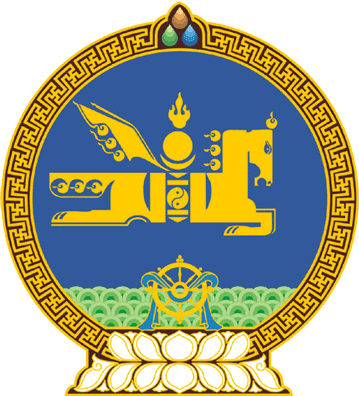 МОНГОЛ  УЛСЫН  ИХ  ХУРЛЫНТОГТООЛ 2016  оны 07 сарын 20 өдөр		         	Дугаар 08                         Төрийн ордон, Улаанбаатар хот  Улсын Их Хурлын Тамгын газрын  Ерөнхий нарийн бичгийн даргын  үүрэгт ажлаас чөлөөлөх тухай	Монгол Улсын Их Хурлын тухай хуулийн 40 дүгээр зүйлийн 40.1 дэх хэсэг, Монгол Улсын Их Хурлын чуулганы хуралдааны дэгийн тухай хуулийн 45 дугаар зүйлийн 45.2 дахь хэсгийг үндэслэн Монгол Улсын Их Хурлаас ТОГТООХ нь: 	1.Өөрийнх нь гаргасан хүсэлтийг үндэслэн Бямбадоржийн Болдбаатарыг Улсын Их Хурлын Тамгын газрын Ерөнхий нарийн бичгийн даргын үүрэгт ажлаас  чөлөөлсүгэй.	2.Энэ тогтоолыг 2016 оны 07 дугаар сарын 20-ны өдрөөс эхлэн дагаж мөрдсүгэй.		МОНГОЛ УЛСЫН 		ИХ ХУРЛЫН ДАРГА 				М.ЭНХБОЛД 